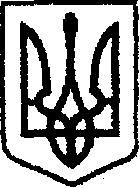 У К Р А Ї Н Ачернігівська обласна державна адміністраціяУПРАВЛІННЯ  КАПІТАЛЬНОГО БУДІВНИЦТВАН А К А ЗПро внесення змін до наказу начальника Управліннявід 31.10.2019 №497	У зв’язку з виробничою необхідністю та з метою розгляду питань, пов’язаних з виконанням додаткових робіт 		наказую:Внести зміни в наказ начальника Управління капітального будівництва Чернігівської обласної державної адміністрації «Про створення комісії»  від 31.10.2019 №497 виклавши додаток в новій редакції (додається).Контроль за виконанням наказу залишаю за собою.Складкомісії створеної на період будівництва об’єкта: «Амбулаторія загальної практики сімейної медицини (на 3-4 лікаря) по вул.Перемоги, 2Б, в с.Киїнка Чернігівського району Чернігівської області – будівництво».Голова комісії:Члени комісії:від03.122019 р.               Чернігів№584НачальникАндрій ТИШИНАДодаток наказ начальника Управління капітального будівництва Чернігівської обласної державної адміністрації« 03»12      2019року№584Тестов О.В.Заступник начальника відділу організації будівництва та технічного нагляду                                             Нечепа С.М.Директор  ТОВ «БУД АКТИВ ГРУП»Максимович Ю.А.Спеціаліст по здійсненню технічного наглядуФень С.І.Головний інженер проєкту Заступник начальника  відділу організації будівництва та  технічного наглядуО. ТЕСТОВ